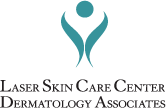         PRE AND POST INSTRUCTIONS FOR LASER HAIR REMOVALThank you for scheduling your Laser Hair Removal treatment with Laser Skin Care Center. For your safety and in order to obtain optimum results, the instructions below must be followed.Do not wax, tweeze, color, use depilatory creams or have electrolysis on the treatment area for at least 4 weeks before and throughout the entire course of your treatments. Shaving and clipping is permitted as often as desiredShave the treatment area the morning of your scheduled treatment, unless instructed otherwise. If you cannot shave the area Laser Skin Care Center will shave the area for an additional $50 charge.Do not use any of the following products on the treated area 3 days before or 3 days after treatment: harsh exfoliating cleansers or scrubs, bleaching creams or retinoids (Retin-A).Avoid direct prolonged sun exposure 2 weeks before and 2 weeks after treatment on the treated area.Apply your Elta MD sunscreen or a sunscreen of at least 30 SPF or higher every 2 hours to prevent post procedure side effects if exposed to sun.Apply your Post Treatment Recovery Complex 2-4 times a day for at least 3 days after each treatment to soothe the skin and to speed up the recovery process.After treatment the area may feel like a mild sunburn, a cool compress can be applied.Please adhere to the appropriate treatment intervals recommended by your provider, as the hair growth cycle determines the efficiency and number of treatments required. Cleanse the area with tepid warm water. Avoid extremities of heat such as: hot showers, hot tubs and saunas for 72 hours after treatment.The hairs that are destroyed from the treated area will gradually work themselves out; this can take 3-4 weeks. Do not pick or scratch the treated areas.If you are experiencing in-grown hairs, a gentle exfoliator may be used in between treatments.Although extremely rare a blister may appear. Please contact the office and we will further instruct you. 562-997-1144If you must cancel your appointment please give us at least 24 hour notice to avoid any late cancelation fees. This is due to a high demand for treatment time.There is no guarantee that laser hair removal will be completely effective on every individual.Please inform the medical staff of all medications you are taking, some medications can make you photo-sensitive.Please notify your provider of any history of Gold TherapyPlease notify your provider of any metal plates, screws or rod’s in the treatment area.Please notify your provider if you have a history of cold sores in the treatment area.You are not a candidate if you are pregnant, breast feeding, or on oral antibiotics.__________________________________________________			_____________________Patient Signature								Date   Please feel free to contact us with any additional questions or concerns; we can be reached at 562-997-1144 